Dirección General de Educación Superior y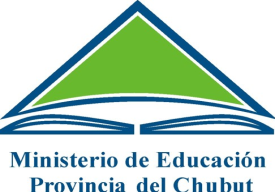 Formación Docente InicialInstituto Superior de Formación Docente N° 803Puerto MadrynDirección General de Educación Superior yFormación Docente InicialInstituto Superior de Formación Docente N° 803Puerto MadrynP R O G R A M A   2 0 19P R O G R A M A   2 0 19Carrera: Carrera: Módulo, Seminario, Taller,Asignatura, Espacio Abierto: Docente:1. FUNDAMENTACION“En nuestra sociedad moderna, donde los únicos valores reconocidos son la inteligencia y el éxito, no hay sitio para el discapacitado, que es tolerado, es soportado, pero no aceptado”                            Marie de MestreEl desarrollo infantil es un proceso dinámico, sumamente complejo, que se sustenta en la evolución biológica, psicológica y social.Los primeros años de vida constituyen una etapa de la existencia especialmente crítica, ya que en ella se van a configurar las habilidades perceptivas, motrices, cognitivas, linguísticas y sociales que posibilitarán una equilibrada interacción con el mundo circundante.De acuerdo a la teoría cognitiva-afectiva de Jean Piaget, el desarrollo de las funciones sensorio-motoras, que ocurre durante los primeros años de vida, influye posteriormente en la evolución de todos los procesos mentales.Las más recientes investigaciones en el campo de la neurobiología han sido específicas para demostrar cómo las neuronas de la corteza cerebral en un niño pequeño se van interconectando, de acuerdo a un esquema determinado genéticamente y según van recibiendo estimulación del medio ambiente (plasticidad del sistema nervioso).Las mismas investigaciones son enfáticas en establecer que de no recibir estímulos, las neuronas desarrollarán menos interconexiones, e incluso pueden morir.A su vez, están profundamente estudiadas las consecuencias negativas que puede tener la presencia de factores de riesgo biológico en el desarrollo del niño (enfermedades congénitas, lesiones perinatales, etc) y la forma en que ello se potenciará si el niño se encuentra inserto en un medio ambiente carente de estímulos y oportunidades.La presencia de cualquier discapacidad intelectual, motora, sensorial, etc, coloca a su portador en una situación de desventaja en este mundo tan competitivo en el que habitamos. Esa desventaja, cualquiera sea su origen, lejos de construir un freno para el desarrollo del discapacitado, debería convertirse en un acicate que impulsara a familiares, a profesionales y al medio en general, a emplear todos los recursos que la ciencia, la pedagogía y la técnica respaldados por el amor proveen para superarla de la mejor manera posible.2. OBJETIVOS3. CONTENIDOS4. METODOLOGÍA DE TRABAJOEsta unidad curricular abordará contenidos relacionados con los aportes de La Estimulación temprana entendida como la disciplina que tiene por objetivo prevenir y/o atenuar las necesidades transitorias o permanentes que presentan los niños con trastornos en su desarrollo, o que tienen el riesgo de padecerlos, considerando la globalidad del niño, las particularidades de los vínculos familiares y los entornos desde un enfoque inter y transdisciplinariosEsta unidad curricular toma el formato de seminario, pensada como una instancia académica de estudio de problemas relevantes para la formación profesional. El seminario constituye una estrategia de organización y producción de la enseñanza y del aprendizaje que obedece a distintas concepciones, con claros elementos identificatorios y que, por otro lado, tiene ya una historia propia en el ámbito de la didáctica y por lo tanto de la enseñanza.El seminario incluye la reflexión crítica de las concepciones o supuestos previos sobre determinados problemas que los estudiantes tienen incorporados como resultado de su propia experiencia, para luego profundizar su comprensión a través de la lectura y el debate de materiales bibliográficos o de investigación. Tiene como objetivo la comprensión de una temática, la indagación de su complejidad y el abordaje de conceptos teóricos que permitan su explicación e interpretación.Se buscará constituir este espacio desde el intercambio permanente entre alumnos y docente; construyendo el conocimiento en una tarea conjunta, recreada permanentemente a la luz de los aportes del trabajo en el aula, las dudas, preguntas, errores, el disenso o consenso.El seminario requiere de espacios de intercambio y discusión que impliquen procesos de análisis, de reflexión y complejización de las explicaciones que fundamentan el tratamiento que se le da a las situaciones nodales de la práctica profesional o temática particulares.La programación de los espacios, el cronograma y los contenidos serán flexibles contemplando las características del grupo y/o las necesidades particulares.Algunas de las actividades a desarrollar y utilizar durante la cursada:-Trabajar con la metodología de clase invertida en algunos ejes, buscando generar en las alumnas un mayor compromiso a la lectura del material.-Utilizar filmaciones del trabajo con niños, para analizar los abordajes utilizados y poder comparar desarrollo normal y sus diferentes variables (discapacidad).-Ver y analizar diferentes films que muestren temas relacionados con la cátedra: “Anita”, “La decisión más difícil”.-Contar con charlas de profesionales del área de la salud para abordar algunas temáticas.Contrato pedagógico:Al comienzo de la cursada, se realizará un acuerdo escrito con los alumnos, donde se dejen constancia de:-los compromisos de ambas partes para el desarrollo armónico y organizado de la cursada.-las acreditaciones necesarias para la aprobación de la materia.Para esto será necesario:Aprobación de trabajos prácticos grupales e individuales. En caso de no aprobar alguno de ellos, podrá realizar una recuperación del trabajo.Asistencia a clases.Coloquio final.Experiencias curricularesEste espacio curricular cuenta para su desarrollo con una carga horaria de 4 horas semanales. De la carga horaria total se destinará un 5% para experiencias de integración curricular y articulación con otros espacios.Cronograma de ejecuciónLos 3 ejes serán desarrollados a lo largo del primer cuatrimestre, con una carga horaria de 4 horas cátedras semanales.5. EVALUACIÓN (CONDICIONES ALUMNO REGULAR Y LIBRE)La evaluación constituye un acto educativo de profunda intencionalidad pedagógica, permitiendo analizar articulaciones o fracturas entre supuestos teóricos y prácticas pedagógicas.La evaluación no debe ser considerada como una acción de control o fiscalización, sino un proceso que procura determinar, de manera más sistemática y objetiva posible, la pertinencia, eficacia, eficiencia e impacto de actividades a la luz de los objetivos específicos del proyecto. Constituye una herramienta administrativa de aprendizaje y un proceso organizativo orientado a la acción para mejorar tanto las actividades en marcha, como la planificación, programación y toma de decisiones futuras. (UNICEF. 1992)Esta docente considera a la evaluación como parte integrante del proceso didáctico, centrando su tarea evaluativa en:-evaluación inicial: se realizará al comienzo del seminario. Consistirá en la toma de datos de la situación de partida.-procesual: consistirá en la valoración a través de la toma continua y sistemática de datos del proyecto. Esta instancia permitirá tomar decisiones de mejora sobre la marcha.-final: indagará y analizará el cumplimiento de las metas previstas para cada uno de los objetivos del seminario (metas resultados) en términos de su efectividad, su eficacia y su eficiencia para obtener conclusiones que sirvan para la retro alimentación de la gestión.  (Banco Mundial-UNESCO).Criterios de evaluación:	Cumplimentar los objetivos de la cátedra. Expresarse en forma correcta, coherente y ordenada ajustándose a las consignas propuestas, dando cuenta de un manejo fluido de vocabulario específico que sirva de herramienta para transmitir una precisa y rigurosa apropiación de los contenidos teóricos. Instrumentos de evaluaciónTrabajos prácticos individuales y/o grupales.Exposición oral con apoyo concreto.Nota conceptual basada en la participación en clase y la actitud hacia la tarea.Autoevaluación de la tarea.Confección de un folleto sobre puericultura.Asistencia y acreditaciónTeniendo en cuenta la normativa vigente:Acreditación:Para conservar la condición de alumnos regular se debe aprobar el cursado del seminario.Promoción sin examen final:Asistencia a clase en un porcentaje del 80%. Aquellos alumnos que trabajen y presenten una constancia, accederán al beneficio de acreditar con el 75% de asistencia.Aprobación de los trabajos prácticos con nota numérica no inferior a 7.Aprobación de las exposiciones orales con nota numérica no inferior a 7.Recuperatorio de todas las instancias.Promoción con examen final:Asistencia a clase en un porcentaje del 70%. Aquellos alumnos que trabajen y presenten una constancia accederán al beneficio de acreditar con el 65% de asistencia.Aprobación de los trabajos prácticos con nota numérica no inferior a 4.Aprobación de los exámenes parciales con nota numérica no inferior a 4.Aprobación de un examen final con nota numérica no inferior 4.Recuperatorio de los parciales y los trabajos prácticosAlumno libre:No corresponde al formato Seminario.6. BIBLIOFRAFÍA7. ANEXO (CONTRATO DIDÁCTICO)1. FUNDAMENTACION“En nuestra sociedad moderna, donde los únicos valores reconocidos son la inteligencia y el éxito, no hay sitio para el discapacitado, que es tolerado, es soportado, pero no aceptado”                            Marie de MestreEl desarrollo infantil es un proceso dinámico, sumamente complejo, que se sustenta en la evolución biológica, psicológica y social.Los primeros años de vida constituyen una etapa de la existencia especialmente crítica, ya que en ella se van a configurar las habilidades perceptivas, motrices, cognitivas, linguísticas y sociales que posibilitarán una equilibrada interacción con el mundo circundante.De acuerdo a la teoría cognitiva-afectiva de Jean Piaget, el desarrollo de las funciones sensorio-motoras, que ocurre durante los primeros años de vida, influye posteriormente en la evolución de todos los procesos mentales.Las más recientes investigaciones en el campo de la neurobiología han sido específicas para demostrar cómo las neuronas de la corteza cerebral en un niño pequeño se van interconectando, de acuerdo a un esquema determinado genéticamente y según van recibiendo estimulación del medio ambiente (plasticidad del sistema nervioso).Las mismas investigaciones son enfáticas en establecer que de no recibir estímulos, las neuronas desarrollarán menos interconexiones, e incluso pueden morir.A su vez, están profundamente estudiadas las consecuencias negativas que puede tener la presencia de factores de riesgo biológico en el desarrollo del niño (enfermedades congénitas, lesiones perinatales, etc) y la forma en que ello se potenciará si el niño se encuentra inserto en un medio ambiente carente de estímulos y oportunidades.La presencia de cualquier discapacidad intelectual, motora, sensorial, etc, coloca a su portador en una situación de desventaja en este mundo tan competitivo en el que habitamos. Esa desventaja, cualquiera sea su origen, lejos de construir un freno para el desarrollo del discapacitado, debería convertirse en un acicate que impulsara a familiares, a profesionales y al medio en general, a emplear todos los recursos que la ciencia, la pedagogía y la técnica respaldados por el amor proveen para superarla de la mejor manera posible.2. OBJETIVOS3. CONTENIDOS4. METODOLOGÍA DE TRABAJOEsta unidad curricular abordará contenidos relacionados con los aportes de La Estimulación temprana entendida como la disciplina que tiene por objetivo prevenir y/o atenuar las necesidades transitorias o permanentes que presentan los niños con trastornos en su desarrollo, o que tienen el riesgo de padecerlos, considerando la globalidad del niño, las particularidades de los vínculos familiares y los entornos desde un enfoque inter y transdisciplinariosEsta unidad curricular toma el formato de seminario, pensada como una instancia académica de estudio de problemas relevantes para la formación profesional. El seminario constituye una estrategia de organización y producción de la enseñanza y del aprendizaje que obedece a distintas concepciones, con claros elementos identificatorios y que, por otro lado, tiene ya una historia propia en el ámbito de la didáctica y por lo tanto de la enseñanza.El seminario incluye la reflexión crítica de las concepciones o supuestos previos sobre determinados problemas que los estudiantes tienen incorporados como resultado de su propia experiencia, para luego profundizar su comprensión a través de la lectura y el debate de materiales bibliográficos o de investigación. Tiene como objetivo la comprensión de una temática, la indagación de su complejidad y el abordaje de conceptos teóricos que permitan su explicación e interpretación.Se buscará constituir este espacio desde el intercambio permanente entre alumnos y docente; construyendo el conocimiento en una tarea conjunta, recreada permanentemente a la luz de los aportes del trabajo en el aula, las dudas, preguntas, errores, el disenso o consenso.El seminario requiere de espacios de intercambio y discusión que impliquen procesos de análisis, de reflexión y complejización de las explicaciones que fundamentan el tratamiento que se le da a las situaciones nodales de la práctica profesional o temática particulares.La programación de los espacios, el cronograma y los contenidos serán flexibles contemplando las características del grupo y/o las necesidades particulares.Algunas de las actividades a desarrollar y utilizar durante la cursada:-Trabajar con la metodología de clase invertida en algunos ejes, buscando generar en las alumnas un mayor compromiso a la lectura del material.-Utilizar filmaciones del trabajo con niños, para analizar los abordajes utilizados y poder comparar desarrollo normal y sus diferentes variables (discapacidad).-Ver y analizar diferentes films que muestren temas relacionados con la cátedra: “Anita”, “La decisión más difícil”.-Contar con charlas de profesionales del área de la salud para abordar algunas temáticas.Contrato pedagógico:Al comienzo de la cursada, se realizará un acuerdo escrito con los alumnos, donde se dejen constancia de:-los compromisos de ambas partes para el desarrollo armónico y organizado de la cursada.-las acreditaciones necesarias para la aprobación de la materia.Para esto será necesario:Aprobación de trabajos prácticos grupales e individuales. En caso de no aprobar alguno de ellos, podrá realizar una recuperación del trabajo.Asistencia a clases.Coloquio final.Experiencias curricularesEste espacio curricular cuenta para su desarrollo con una carga horaria de 4 horas semanales. De la carga horaria total se destinará un 5% para experiencias de integración curricular y articulación con otros espacios.Cronograma de ejecuciónLos 3 ejes serán desarrollados a lo largo del primer cuatrimestre, con una carga horaria de 4 horas cátedras semanales.5. EVALUACIÓN (CONDICIONES ALUMNO REGULAR Y LIBRE)La evaluación constituye un acto educativo de profunda intencionalidad pedagógica, permitiendo analizar articulaciones o fracturas entre supuestos teóricos y prácticas pedagógicas.La evaluación no debe ser considerada como una acción de control o fiscalización, sino un proceso que procura determinar, de manera más sistemática y objetiva posible, la pertinencia, eficacia, eficiencia e impacto de actividades a la luz de los objetivos específicos del proyecto. Constituye una herramienta administrativa de aprendizaje y un proceso organizativo orientado a la acción para mejorar tanto las actividades en marcha, como la planificación, programación y toma de decisiones futuras. (UNICEF. 1992)Esta docente considera a la evaluación como parte integrante del proceso didáctico, centrando su tarea evaluativa en:-evaluación inicial: se realizará al comienzo del seminario. Consistirá en la toma de datos de la situación de partida.-procesual: consistirá en la valoración a través de la toma continua y sistemática de datos del proyecto. Esta instancia permitirá tomar decisiones de mejora sobre la marcha.-final: indagará y analizará el cumplimiento de las metas previstas para cada uno de los objetivos del seminario (metas resultados) en términos de su efectividad, su eficacia y su eficiencia para obtener conclusiones que sirvan para la retro alimentación de la gestión.  (Banco Mundial-UNESCO).Criterios de evaluación:	Cumplimentar los objetivos de la cátedra. Expresarse en forma correcta, coherente y ordenada ajustándose a las consignas propuestas, dando cuenta de un manejo fluido de vocabulario específico que sirva de herramienta para transmitir una precisa y rigurosa apropiación de los contenidos teóricos. Instrumentos de evaluaciónTrabajos prácticos individuales y/o grupales.Exposición oral con apoyo concreto.Nota conceptual basada en la participación en clase y la actitud hacia la tarea.Autoevaluación de la tarea.Confección de un folleto sobre puericultura.Asistencia y acreditaciónTeniendo en cuenta la normativa vigente:Acreditación:Para conservar la condición de alumnos regular se debe aprobar el cursado del seminario.Promoción sin examen final:Asistencia a clase en un porcentaje del 80%. Aquellos alumnos que trabajen y presenten una constancia, accederán al beneficio de acreditar con el 75% de asistencia.Aprobación de los trabajos prácticos con nota numérica no inferior a 7.Aprobación de las exposiciones orales con nota numérica no inferior a 7.Recuperatorio de todas las instancias.Promoción con examen final:Asistencia a clase en un porcentaje del 70%. Aquellos alumnos que trabajen y presenten una constancia accederán al beneficio de acreditar con el 65% de asistencia.Aprobación de los trabajos prácticos con nota numérica no inferior a 4.Aprobación de los exámenes parciales con nota numérica no inferior a 4.Aprobación de un examen final con nota numérica no inferior 4.Recuperatorio de los parciales y los trabajos prácticosAlumno libre:No corresponde al formato Seminario.6. BIBLIOFRAFÍA7. ANEXO (CONTRATO DIDÁCTICO)Año: ..../...../.....Firma del Docente:..................................................………………………………………...Año: ..../...../.....Firma del Docente:..................................................………………………………………...